CPIA – TERAMO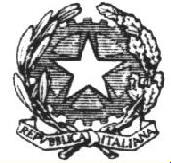 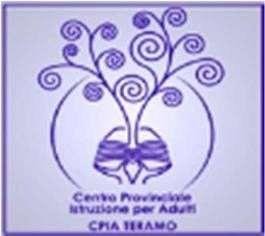 Centro Provinciale per l’ Istruzione degli AdultiVia Poliseo De Angelis, 2864046 MONTORIO AL VOMANO (TE)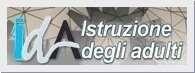 COD. MECC. TEMM06000G Cod. Fisc.: 92050540670tel. 0861/591552 e-mail : t emm06000g@istruzione.itsito web: www.cpiateramo.edu.itMontorio al Vomano 20/01/2021Al DSGAAlbo Pretorio Al sito webOggetto: Adozione Piano di lavoro e delle attività dei servizi amministrativi ed ausiliari A.S. 2020/21.IL DIRIGENTE SCOLASTICODECRETAl’adozione del Piano delle Attività del personale ATA, come proposto dal D.S.G.A.Il Piano è agli atti della scuola, così come risultante dalla protocollazione dello stesso.L’esecuzione del piano e l’adozione dei necessari atti organizzativi è affidata al D.S.G.A.IL DIRIGENTE SCOLASTICO(Dott. Pierluigi BANDIERA)Firma autografa sostituita a mezzo stampa ai sensidell’art.3 , comma 2 del decreto legislativo n.39/1993Vistol’art. 41, terzo comma del CCNL 2018 il quale attribuisce al DSGA la competenza apresentare la proposta del piano delle attività del personale ATA, dopo aver sentito lo stesso personale;Vistoil D.L.vo 150/2009;Consideratol’organico di diritto e di fatto per l’a.s. 2020/2021 relativo al personale A.T.A.;Vistala proposta del piano Annuale delle attività di lavoro del personale A.T.A. per l’a.s. 2020/2021 presentata dal D.S.G.A. con nota Prot. n.2727/U del 30/12/2020;Ritenutala proposta coerente con il PTOF d’Istituto e con le direttive di massima impartite dalla scrivente;